  COMMENCEMENT CAREER CENTER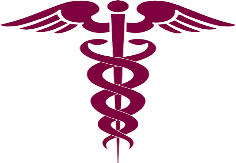 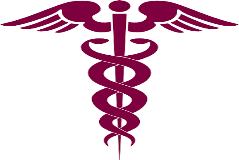  368 New Laredo Hwy, San Antonio, TX 78211Admission Application	 			How did you hear about us? __________________________Education Information:High School Graduate?  ____Yes   ____ No	 If “No” what is highest grade level completed? _____________Have you had previous training in this field?  ____Yes  ____No   If Yes?  When______________________________  Where _________________________________Do you have any outstanding student loans?  ____Yes  ____No  If Yes?  Where ______________________________ When _________________________________Employment Status: Are you currently employed?  ____Yes  ____No    If Yes, Where?  ___________________________Legal Residency Status:  U.S Citizen ______   Permanent Resident   _______     Other: ________________    Physical Limitations:Do you have any disabilities which could cause difficulty in completing program?   ____Yes  ____NoIf yes, Please Explain __________________________________________________________________.Do you give C.C.C authorization to do a criminal background check? ___Yes  ____NoDo you give C.C.C permission to check Registry Clearance of Misconduct? ____Yes  ____No References:I certify all above statements to be true and correct and authorize C.C.C to verify my statements contained in this application I understand that misrepresentation or omission of facts called for is cause for dismissalSignature _______________________________________________      Date ___________________________OFFICE USE ONLY:NOTES:OFFICE REPRESENTATIVE: ________________________________		DATE: ___________________Last Name: First Name: First Name: First Name: Middle Initial:Address: City: City: State:Zip Code:Phone Number:Phone Number:Email: Email: Email: Social Security Number:Social Security Number:Date of Birth:Date of Birth:Date of Birth:Name:Phone Number: Address:Relationship:Name:Phone Number: Address: Relationship:CLASS START DATE:CLASS HOURS: MORNING  /  EVENINGPAYMENT PLAN:      A    /   B    /    C  